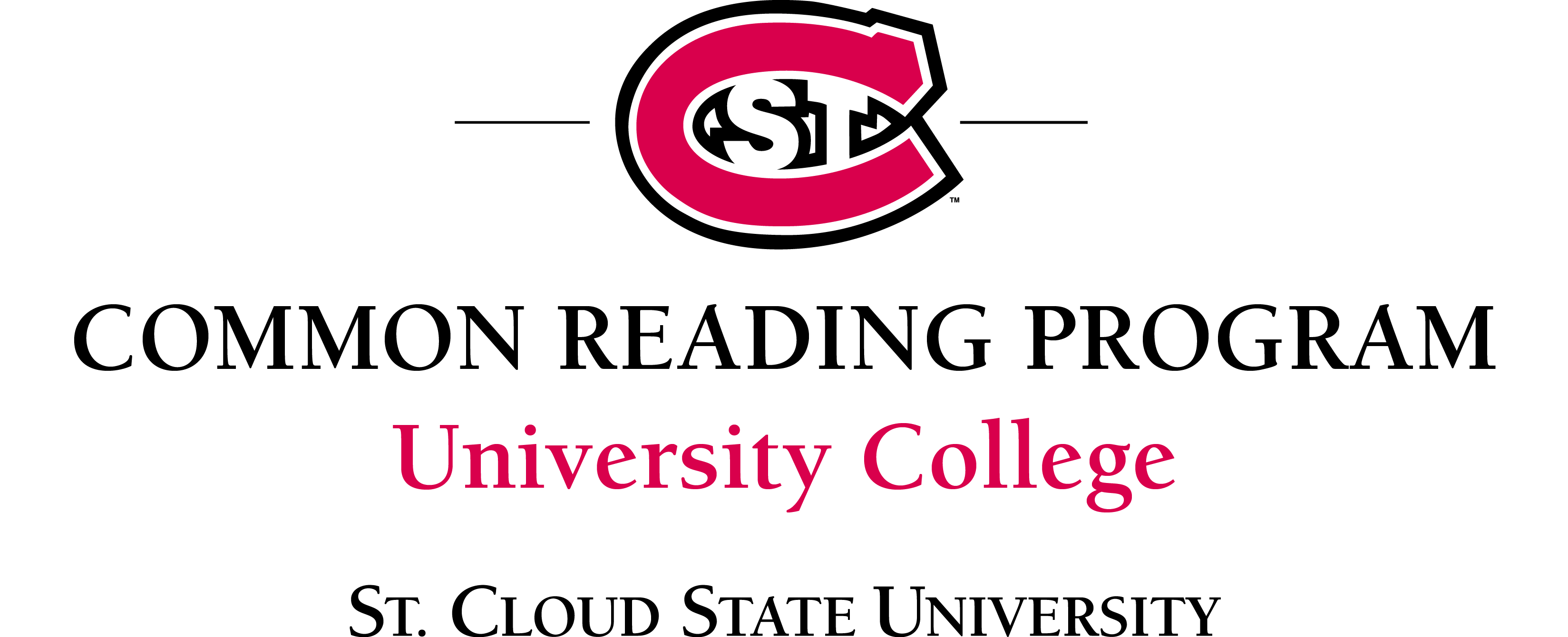        “Be a Reader” Photo Contest     Contact InformationName:      	Cell Phone:      		E-mail:      Address:      		City:      		State:      	Zip:      Major:            Photo InformationLocation of photo:            Authorization of UseI,      ,  in consideration for allowing publication of my photograph, video images of me or likeness of me and information about me (hereinafter collectively “my information”), hereby authorize St. Cloud State University and its employees, agents and personnel who are acting on its behalf (hereinafter collectively “SCSU”) to use my information for publication purposes including, but not limited to, publicity, marketing, on-line instruction, research and promotion of SCSU and its various programs. I understand that my information may be copied and distributed by SCSU using a variety of means, including, but not limited to, video presentations, television, news bulletins, billboards, signs, brochures, magazines, websites, on-line instruction materials and newspapers.I understand that when SCSU uses my information, others who are not subject to SCSU’s supervision and control may further disseminate my information.I release SCSU from any and all liability related to dissemination of my information. I specifically allow release of my information that is subject to the Minnesota Government Data Practices Act, Minnesota Statute Chapter 13, and any other statute, rule or regulation.I have read this document and understand its contents. I understand that by checking this box, I agree to the aforementioned terms and this action serves as my electronic signature. Date:      *If the individual photographed is under the age of 18, please indicate your relationship to the individual and/or authority to consent:       I understand that by checking this box, I agree to the aforementioned terms and this action serves as my electronic signature. Date:      This entry form must be e-mailed as an attachment to commonread@stcloudstate.edu by August 15th (indicate “Be a Reader” Photo Contest in the subject field of e-mail)													_________	Questions? Contact us at commonread@stcloudstate.edu or 320-308-2931 